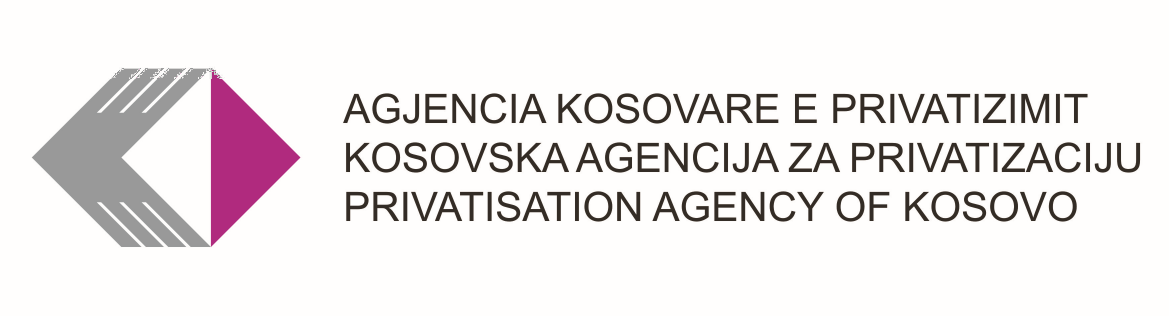 NJOFTIM PËR KANDIDATËT E SUKSESSHËMPas përfundimit të procedurës së rekrutimit Agjencia Kosovare e Privatizimit (AKP) bënë njoftimin për kandidatet e suksesshëm të rekomanduar për emërim nga Komisioni Përzgjedhës dhe të miratuar nga Drejtori Menaxhues, për pozitën:Ofrues i Shërbimeve – Inxhinier i tekstilit  Nsh Jatex - Zyra Rajonale Pejë  (Nr: ref. 29/12/2022)Emri dhe Mbiemri i kandidateve të suksesshëm: RIZA LULA						          Totali i Pikëve të fituara: 86Me respekt,Komisioni  Përzgjedhës                                                                       06 janar 2023